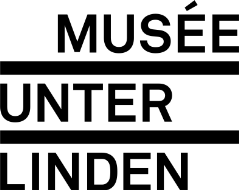 Coupon réponseSoirée à l’Opéra National du Rhinpour les membres de la Société SchongauerLe 20 juin 2023Nom :……………………………………………………………………………………Prénom : ……………………………………………………………………………..Adresse :………………………………………………………………………………Code postal : ……………………………………………………………………….Ville :……………………………………………………………………………………Tél. :…………………………………………………………………………………….Email :…………………………………………………………………………………Nombre de participants : ……………………………………………………..Noms et prénoms des participants : ……………………….……………….………………………………………………………………………………………………………………………...Coupon à remettre accompagné de votre règlement à la billetterie du musée.Les inscriptions seront prises par ordre d’arrivée et accompagnées de leur paiement.